Nr rejestru FGZ.270.77.2018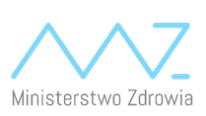 Zamawiający zaprasza do złożenia ofert na organizacja i przeprowadzenie specjalistycznego szkolenia z zakresu analizy oraz wizualizacji danych z wykorzystaniem narzędzi Microsoft Power BI oraz Tableau z możliwością wykorzystania języka R dla pracowników Departamentu Analiz i Strategii Ministerstwa Zdrowia. Szczegółowy Opis Przedmiotu Zamówienia – załącznik nr 1.Odpowiedź w postaci oferty cenowej Zamawiający przyjmuje w nieprzekraczalnym terminie do dnia 10.01.2018 r., godz. 12:00 w formie elektronicznej na adres: zamowieniapubliczne@mz.gov.plOferty muszą zawierać cenę brutto zgodnie z Formularzem ofertowym stanowiącym Załącznik nr 2 do pisma. Złożone oferty muszą być ważne przez okres 60 dni od dnia ich przesłania. W tym terminie Zamawiający może zawrzeć umowę w przedmiocie zapytania ofertowego w  oparciu o ceny zaproponowane w wybranej ofercie – Wzór umowy stanowi Załącznik nr 3 do pisma.Zamawiający przy wyborze oferty będzie kierował się kryterium:60 % - Cena20% - Pozostanie do dyspozycji Zamawiającego w zakresie pytań i wątpliwości co do treści związanej z tematyką szkolenia w okresie większym niż definiowany w SOPZ15% - Doświadczenie trenera w zakresie szkolenia 5% - Gotowość do zwiększenia liczebności grup do maksymalnie 12 osób Jednocześnie Zamawiający informuje, że fakt przesłania ofert cenowych będących odpowiedzią na zapytanie ofertowe nie zobowiązuje Zamawiającego do zawarcia z jednym z Oferentów umowy, nawet, jeśli jego oferta okaże się najkorzystniejsza. Zamawiający nie przewiduje zwrotu kosztów za przygotowanie i przesłanie oferty oraz informuje, że skontaktuje się tylko z wybranymi Oferentami.Wykonawca składając ofertę poświadcza, że rozumie treść zapytania ofertowego i nie wnosi zastrzeżeń.Załączniki:Załącznik nr 1 – Szczegółowy Opis Przedmiotu ZamówieniaZałącznik nr 2 – Oferta wzórZałącznik nr 3 – Umowa wzórZałącznik nr 4 – Istotne Warunki Udzielenia ZamówieniaData02.01.2019Wykonawca-DotyczyOrganizacja i przeprowadzenie specjalistycznego szkolenia z zakresu analizy oraz wizualizacji danych z wykorzystaniem narzędzi Microsoft Power BI oraz Tableau z możliwością wykorzystania języka R dla pracowników Departamentu Analiz i Strategii Ministerstwa Zdrowia